Citalopram lasso regression:#Libraries neededlibrary(glmnet)library(dplyr) library(psych)library(caret)Read the datadata  <- read.csv("/Users/krti1/Documents/823//STARDUNIQUE.csv")Data is having 3,678 entries, 48 total columns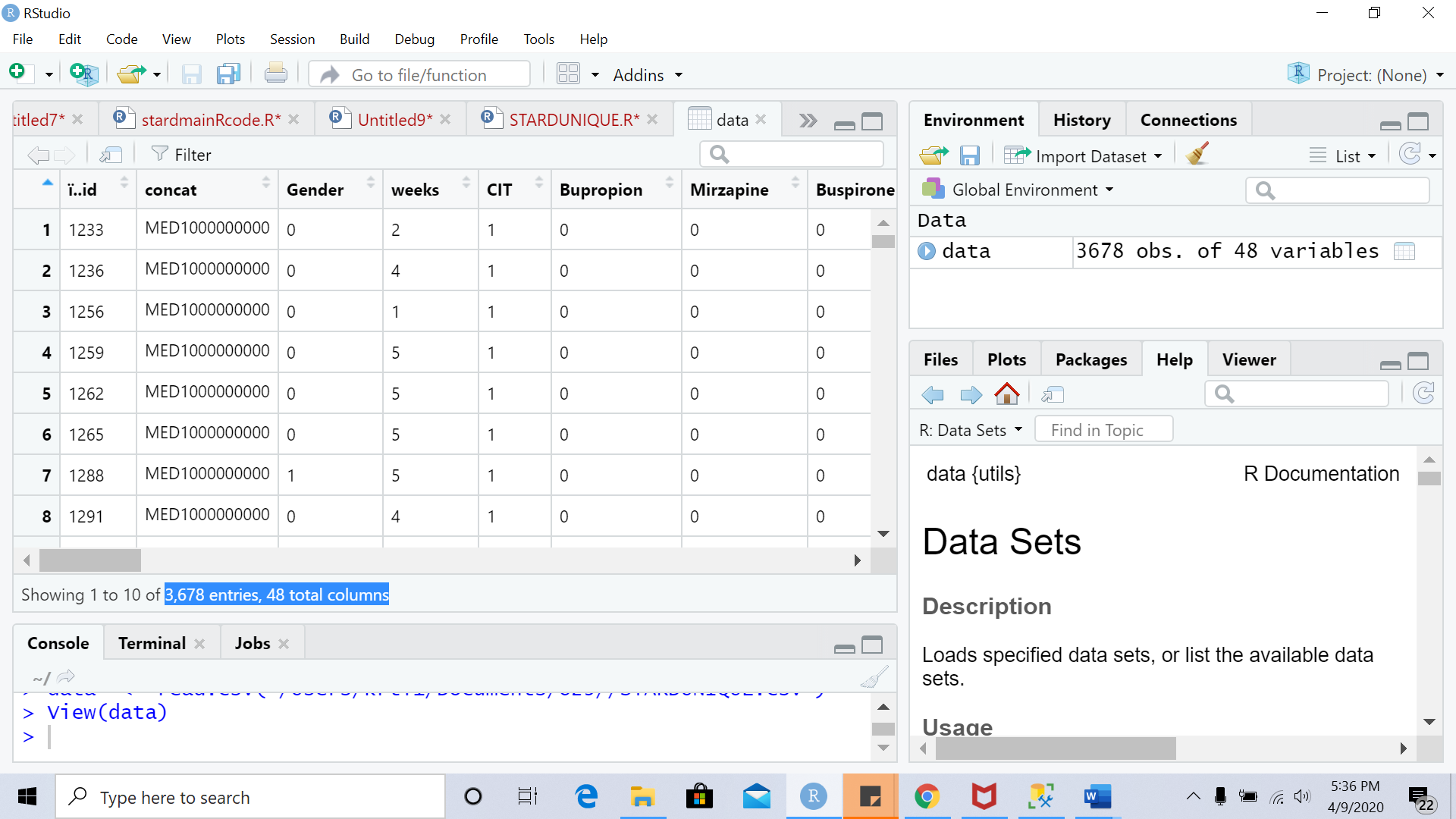 ncol(data)names(data)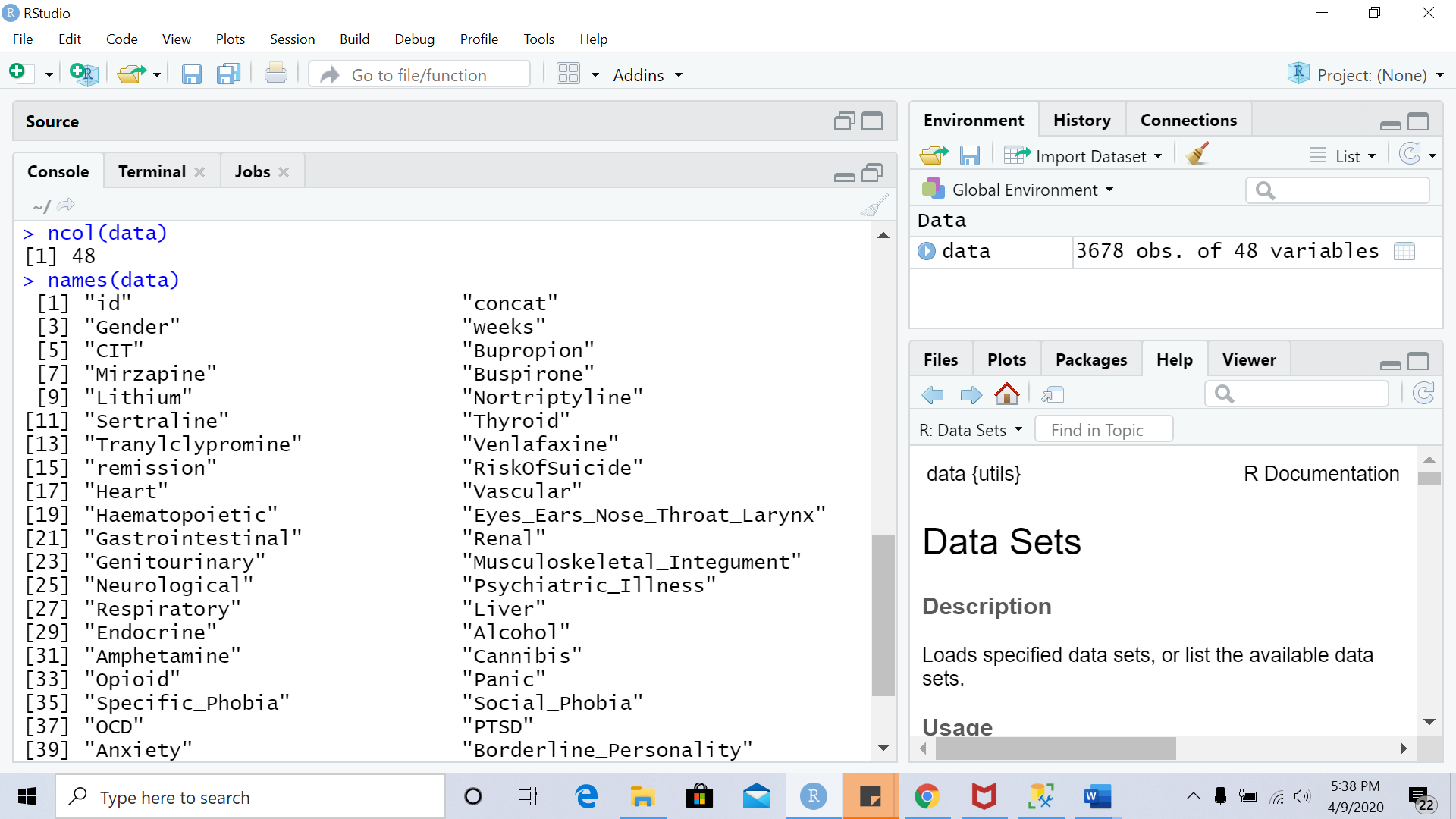 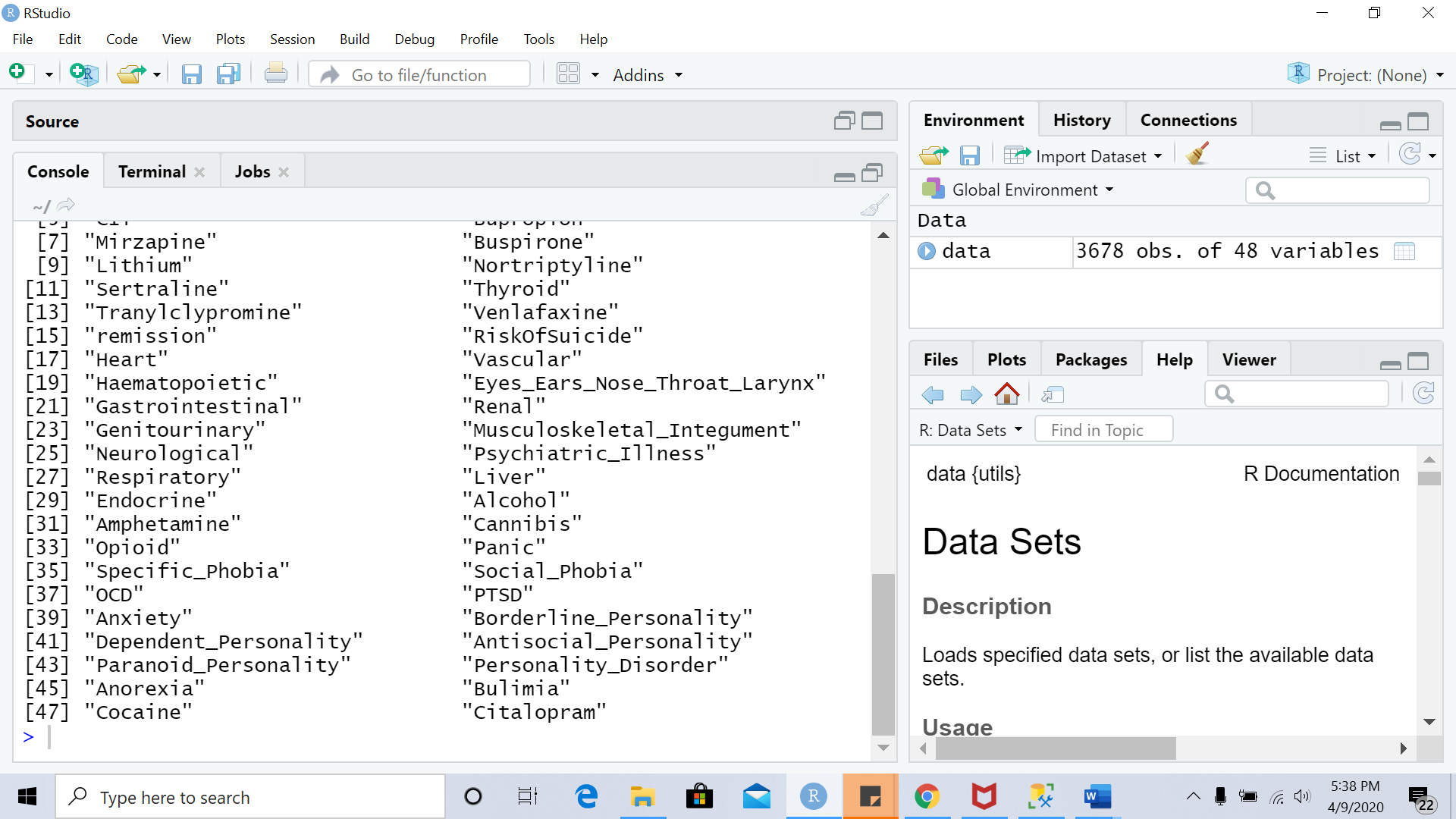 #data preparationdata = subset(data, select = -c(1,2,4,5,6,7,8,9,10,11,13,14,15) )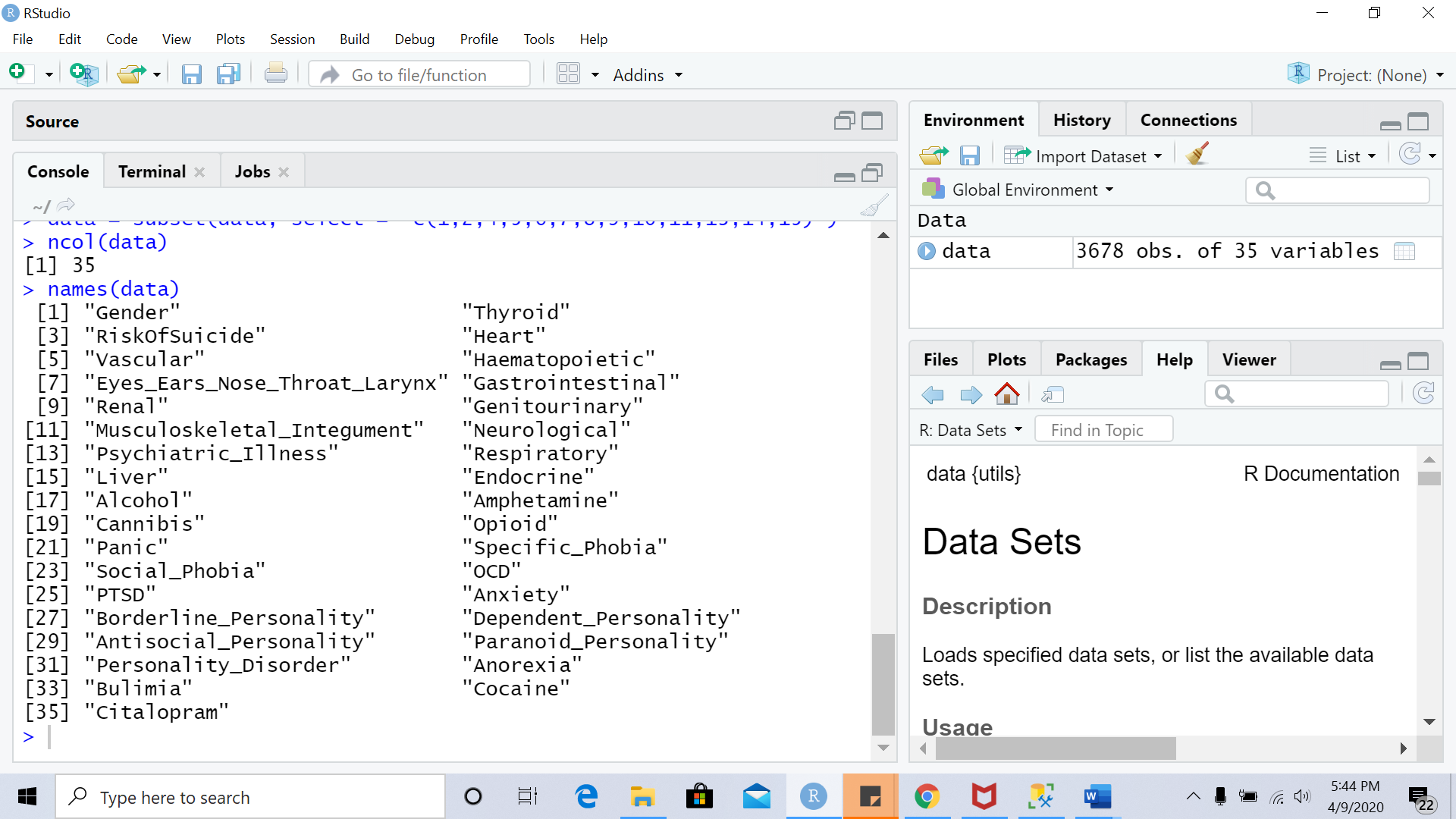 #Data partitionset.seed(12345)Citalopram<-sample(2, nrow(data), replace =T, prob=c(0.8,0.2))train<- data[Citalopram==1,]test<-data[Citalopram==2,]str(train)str(test)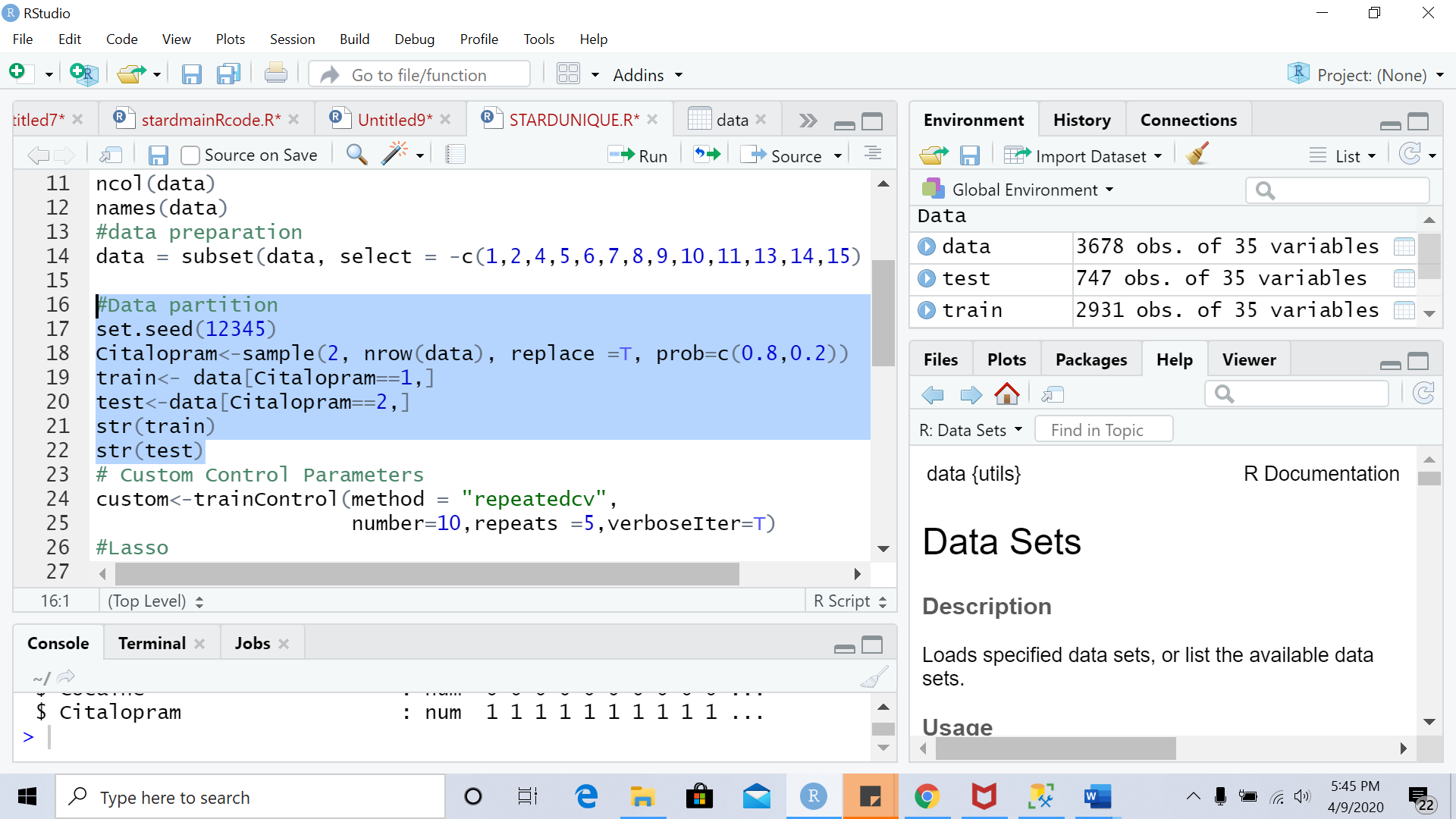 # Custom Control Parameterscustom<-trainControl(method = "repeatedcv",                     number=10,repeats =5,verboseIter=T)#Lassoset.seed(12345)lasso<-train(Citalopram~.,             train,method='glmnet',             tuneGrid=expand.grid(alpha=1,lambda=seq(0.001,1,length=100)),             trControl=custom)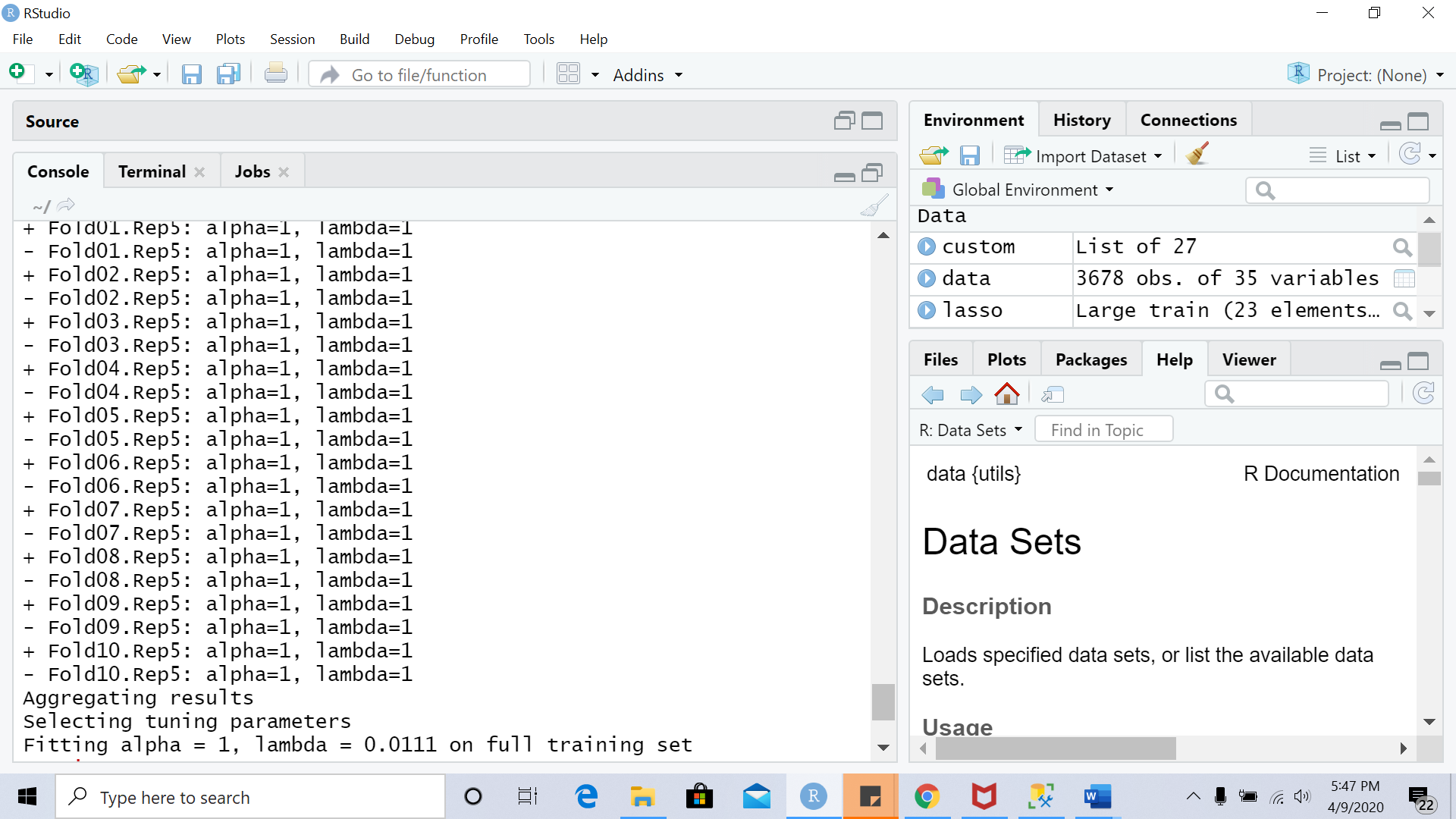 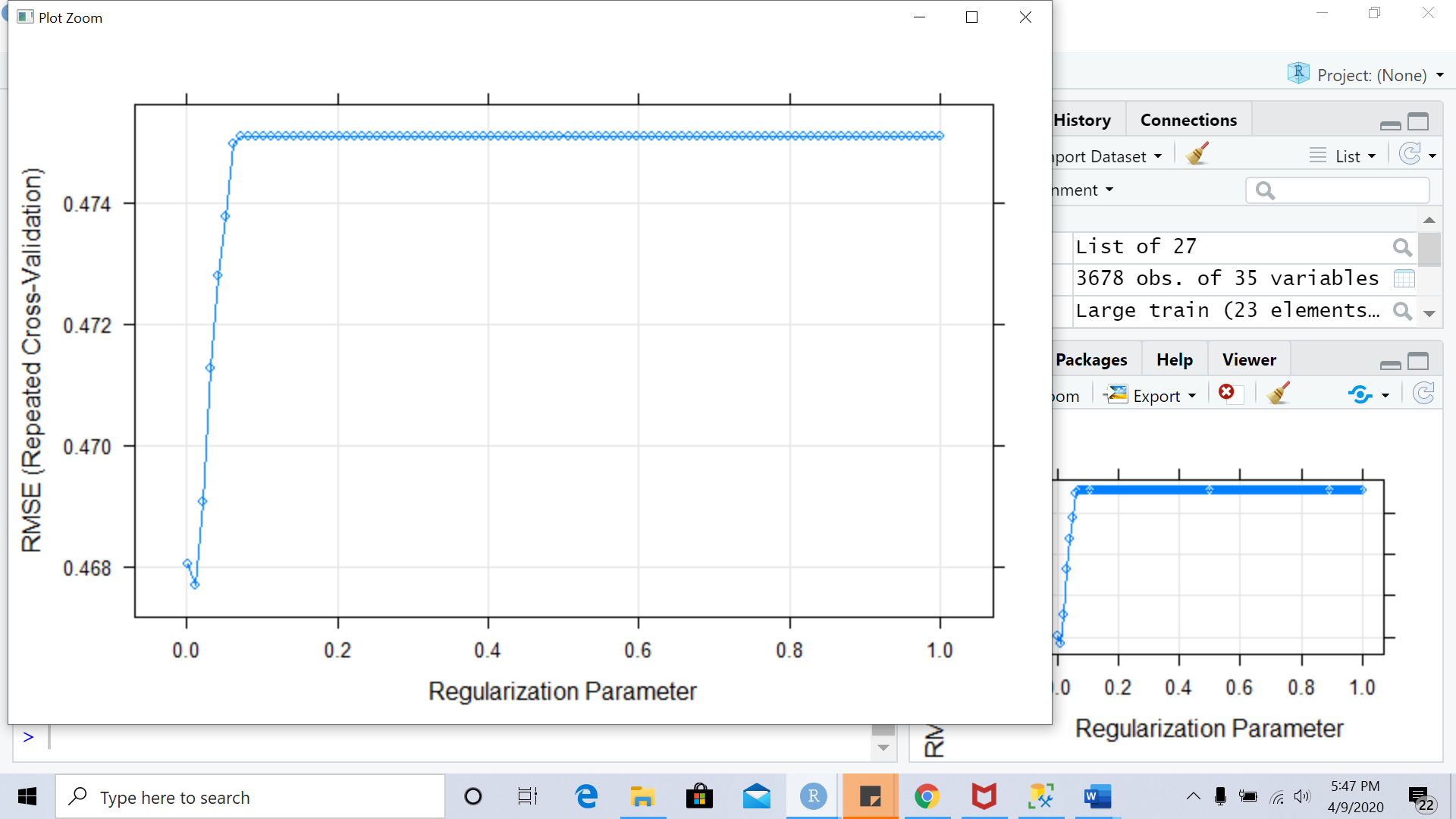 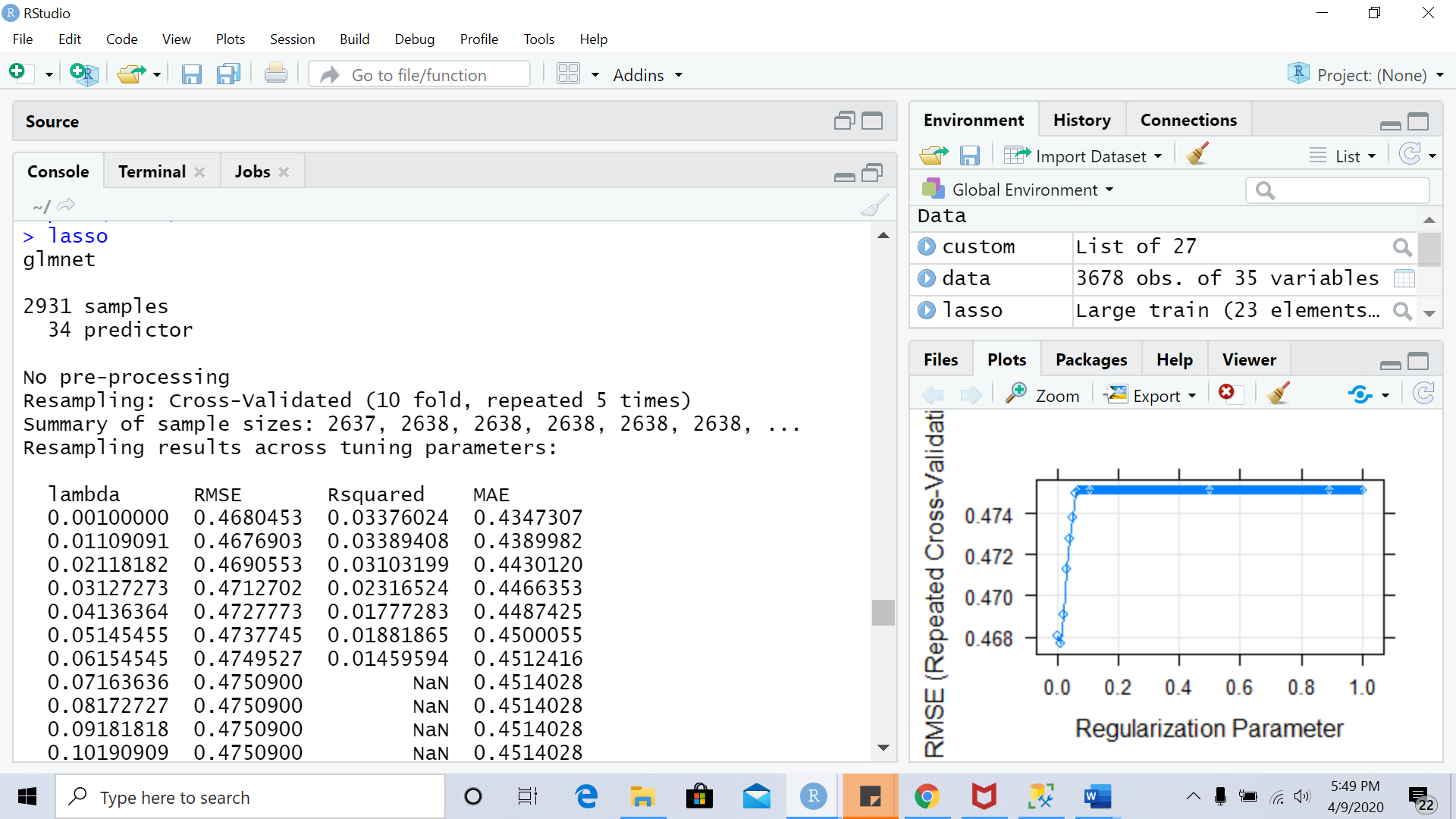 Tuning parameter 'alpha' was held constant at a value of 1RMSE was used to select the optimal model using the smallest value.The final values used for the model were alpha = 1 and lambda = 0.01109091.plot(lasso$finalModel,xvar='lambda',label=T)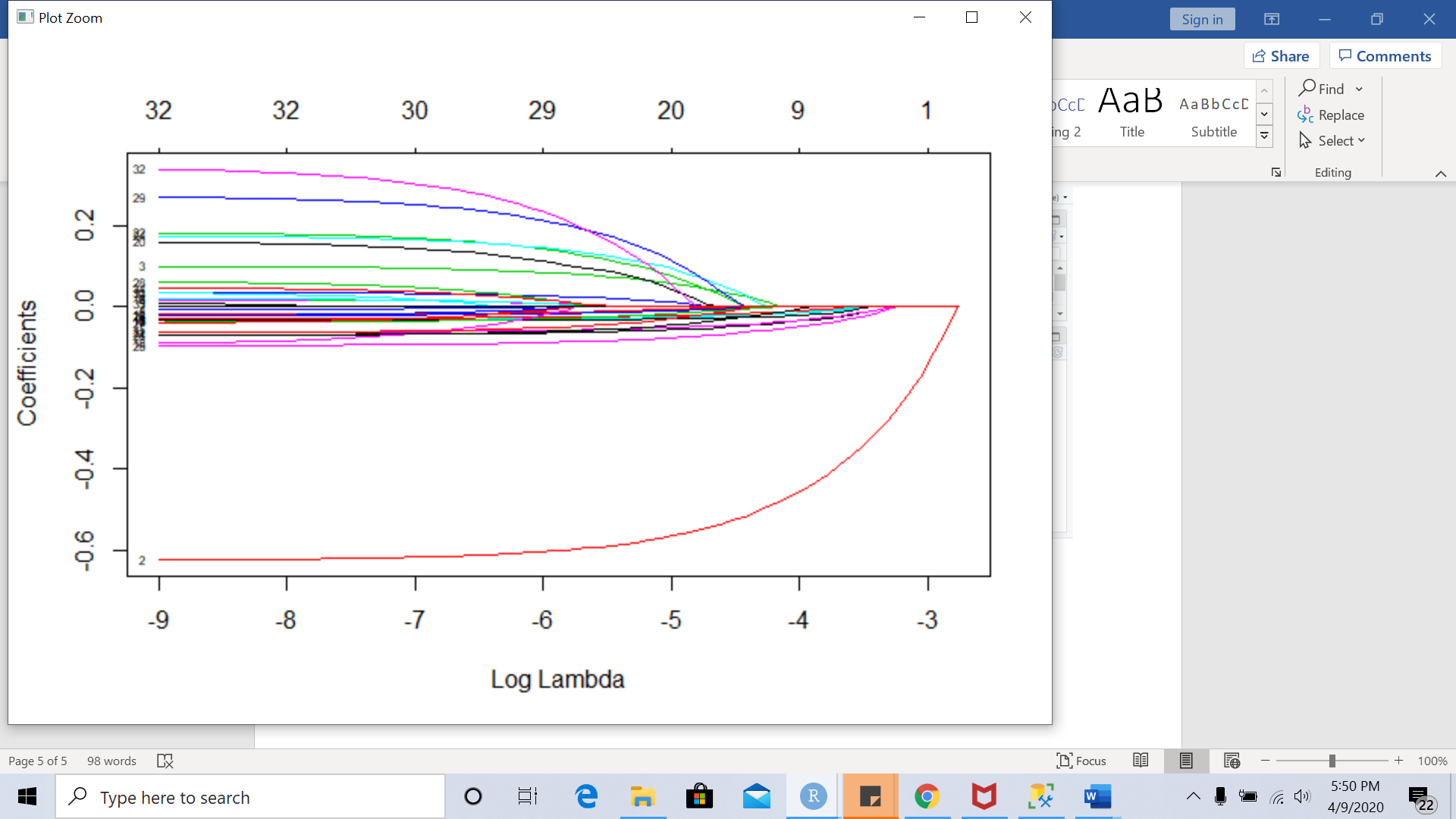 Important variables: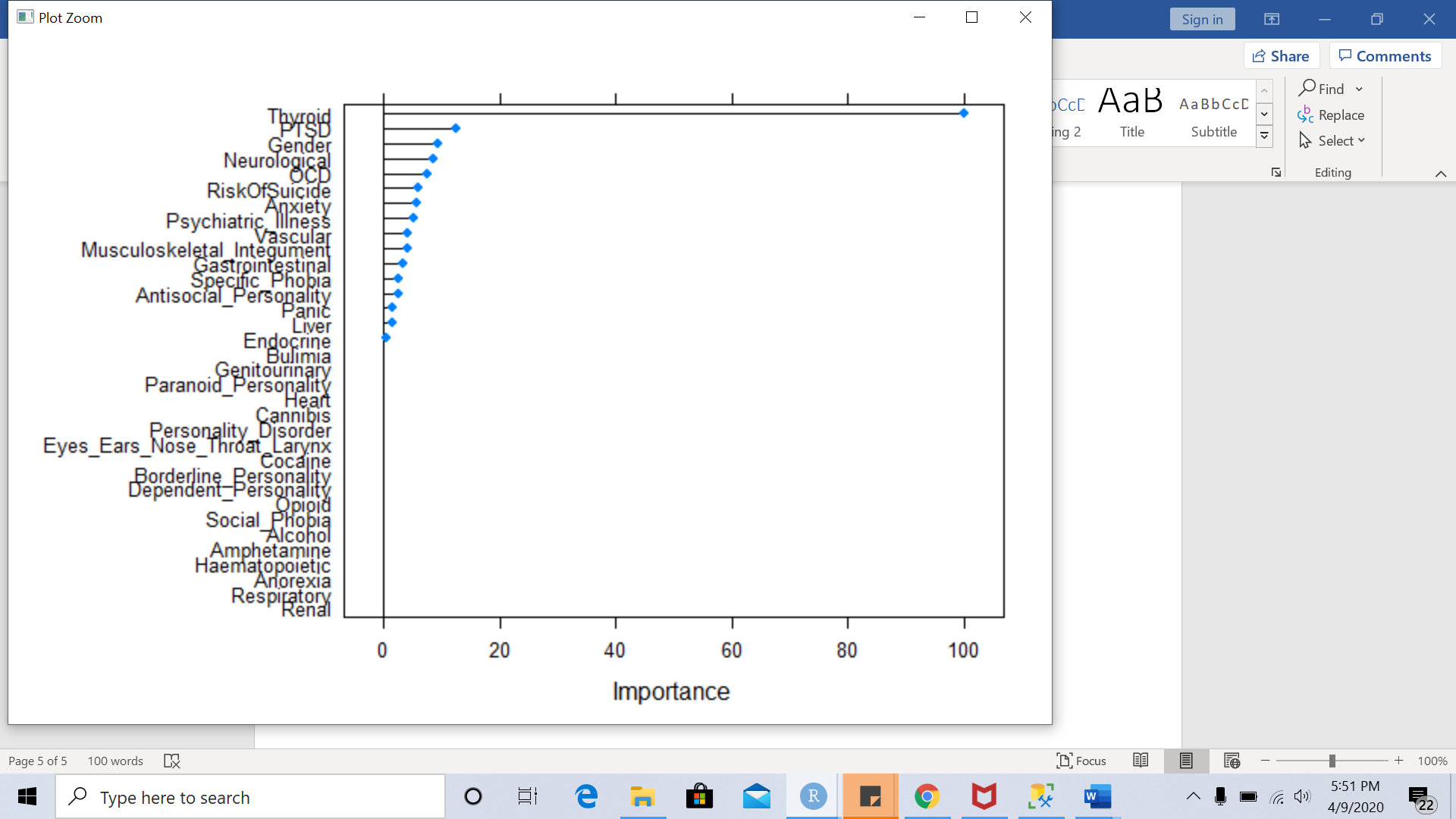 Coefficients:#predictionp1 <- predict(fm, train)sqrt(mean((train$Citalopram-p1)^2))p2 <- predict(fm, test)sqrt(mean((train$Citalopram-p2)^2))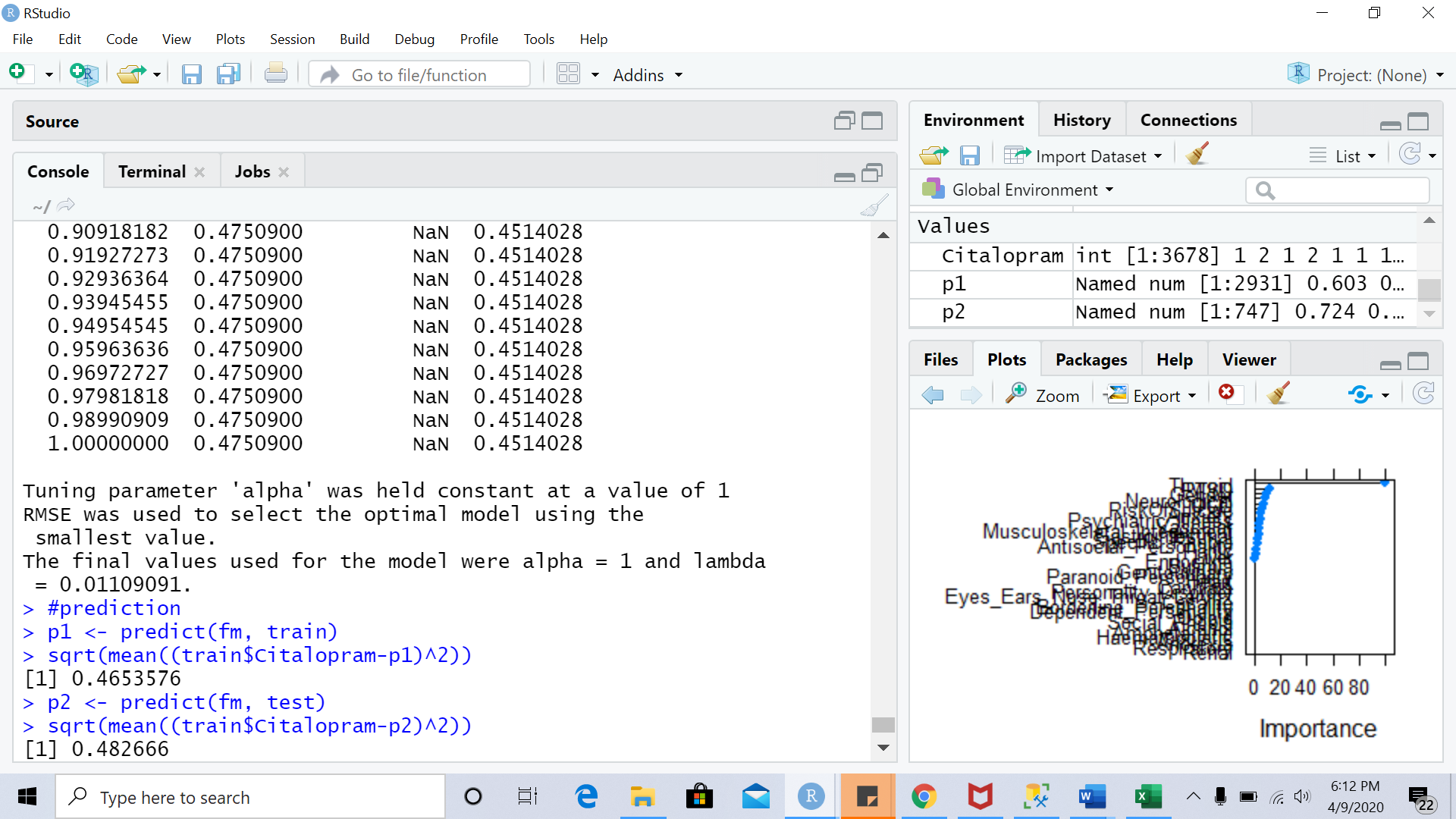 variablescoefficientsThyroid                   -0.523369941PTSD                  -0.065271314Gender                    -0.048383704Neurological                -0.044387301OCD                      -0.038998683RiskOfSuicide           -0.030551429Anxiety                   -0.029084408Psychiatric_Illness        -0.026430132Vascular                   -0.021954483Musculoskeletal_Integument  -0.021041815Gastrointestinal            -0.017101078Specific_Phobia          -0.013489655Antisocial_Personality       -0.013187988Panic                      -0.007955247Liver                       -0.007073405Endocrine                   -0.002530159Eyes_Ears_Nose_Throat_Larynx  Anorexia                   Cocaine                   Renal                        Genitourinary              Personality_Disorder   Respiratory            Dependent_Personality             Cannibis              Opioid                     Social_Phobia          Heart                         Haematopoietic            Alcohol                   Amphetamine            Borderline_Personality   Paranoid_Personality    Bulimia                  